Eres historiador y sociólogo experto en relaciones entre España y América Latina. Participas en una conferencia sobre la Conquista de América. Los documentos iconográficos del dossier te serán útiles para organizar e ilustrar tu charla. Criterios de evaluación: Referencias a datos históricos, sociales y económicos relacionados con la conquista de forma correcta y detallada; Reutilización de expresiones y vocabulario trabajados en clase (4 puntos). Empleo de tiempos del pasado y presente (concordancia) (4 puntos). Empleo de expresiones para comparar (2 puntos). Empleo de conectores. (2 puntos) Respeto de la tarea y empleo de todos los documentos de apoyo. (2 puntos) Corrección lingüística y coherencia (organización del discurso).(2 puntos) Pronunciación y entonación. (4 puntos) 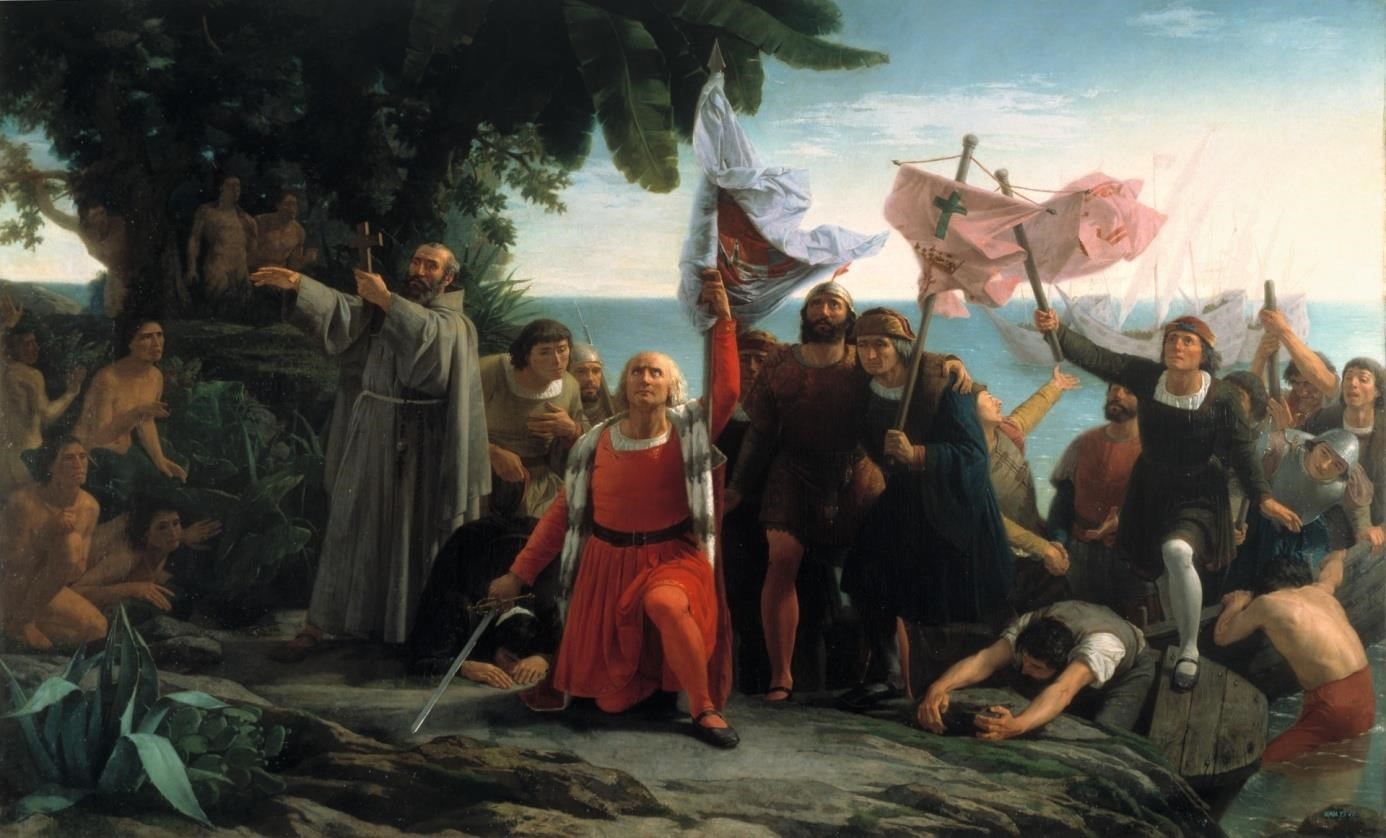 Primer desembarco de Cristóbal Colon en América, óleo sobre lienzo 330x545, Dioscoro Teofilo, Museo del Prado, Madrid http://urlz.fr/6FWk 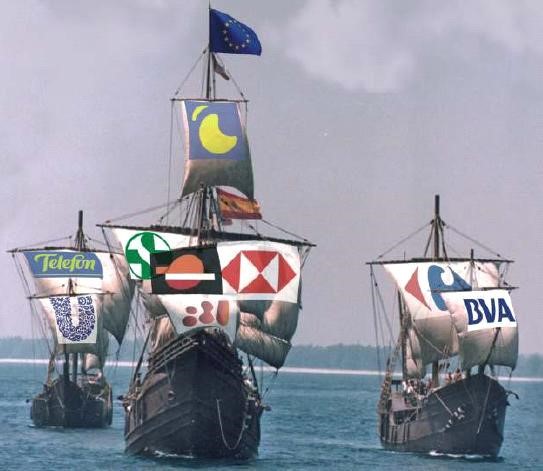 http://urlz.fr/6FW7 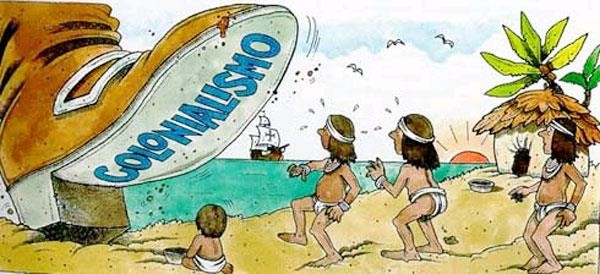 OMAL/Paz con Dignidad http://vozentrerriana.blogspot.fr/2010/07/el-segundo-desembarco.html 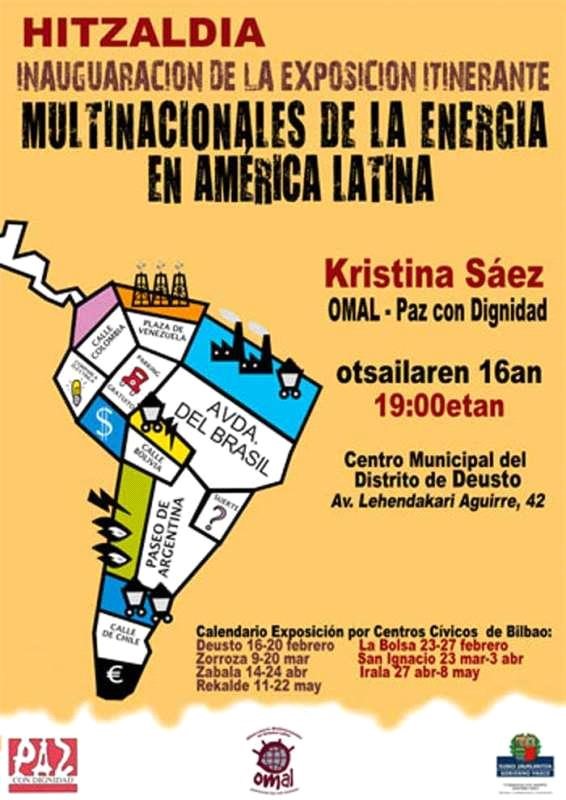 http://colectivosolidaridadpueblosindigenas.blogspot.fr/2009/04/multinacionalesespanolas-en-america.html 